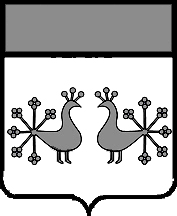 Ивановская областьВерхнеландеховский муниципальный районА Д М И Н И С Т Р А Ц И Я  ВЕРХНЕЛАНДЕХОВСКОГО МУНИЦИПАЛЬНОГО РАЙОНАП О С Т А Н О В Л Е Н И Еот  19.12. 2018   №  513 - п пос. Верхний Ландех	В соответствии со статьей 72 Земельного кодекса Российской Федерации, Законом Ивановской области  от 09.11.2015 № 112–ОЗ «О порядке  осуществления  муниципального земельного контроля  на территории  муниципальных образований Ивановской области»	1. Утвердить план проведения проверок соблюдения гражданами земельного законодательства на территории Верхнеландеховского муниципального района на 1 квартал 2019 года (прилагается).2. Опубликовать настоящее постановление на официальном сайте администрации Верхнеландеховского муниципального района.Глава Верхнеландеховскогомуниципального района                                                            Н.Н. СмирноваУтвержден  постановлением администрации Верхнеландеховскогомуниципального районаот   19 . 12. 2018  № 513  - п (приложение)П Л А Нпроведения  проверок соблюдения гражданами земельного законодательства на территории Верхнеландеховского муниципального района на 1 квартал 2019 годаО плане  проведения проверок  соблюдения гражданами земельного законодательства на территории Верхнеландеховского муниципального района на 1 квартал 2019 года№п/пФ.И.О. гражданина (в случае, если имеютсяданные, - место регистрации,место жительства)Объекты проверок(местоположение земельного участка, кадастровый  номер, площадь, вид разрешенного использование)Цель проведения проверкиФорма проведения проверкиДатапроведенияпроверкиНаименование органа муниципального контроля1Фролов Сергей ВикторовичИвановская область, Верхнеландеховский район, д. Крутые, д.10                                  к.н. 37:01:010417:14 S-1500 кв.м.;земли населенных пунктов,  для ведения личного подсобного хозяйствасоблюдение требований земельного законодательствадокументарная05.02.2019-22.02.2019АдминистрацияВерхнеландеховского муниципального района2.Рыбина Надежда ВладимировнаИвановская область, п. Верхний Ландех, ул. Первомайская, д.4                                  к.н. 37:01:020303:38 S- 969 кв.м.;земли населенных пунктов,  для ведения личного подсобного хозяйствасоблюдение требований земельного законодательствадокументарная26.02.2019-15.03.2019АдминистрацияВерхнеландеховского муниципального района3.Долматов Сергей ИвановичИвановская область, Верхнеландеховский район, д. Царенково, д.17                                к.н. 37:01:010402:15 S- 628 кв.м.;земли населенных пунктов,  для ведения личного подсобного хозяйствасоблюдение требований земельного законодательствадокументарная11.03.2019-29.03.2019АдминистрацияВерхнеландеховского муниципального района